.My A.D.D (No Sheet Videos)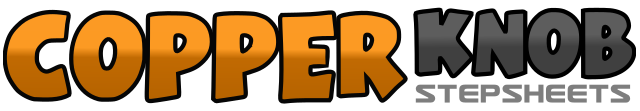 .......Count:0Wall:0Level:Phrased Advanced.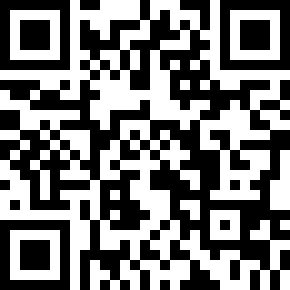 Choreographer:Guyton Mundy (USA) - December 2013Guyton Mundy (USA) - December 2013Guyton Mundy (USA) - December 2013Guyton Mundy (USA) - December 2013Guyton Mundy (USA) - December 2013.Music:Sail - AWOLNATIONSail - AWOLNATIONSail - AWOLNATIONSail - AWOLNATIONSail - AWOLNATION........